SkillsUSA 2018 Competitions – SkillsUSA54th Annual National Leadership & Skills Conference (NLSC)Cosmetology SkillsUSA National Championships 2018SkillsUSA Championship offers students of career and technical education the opportunity to demonstrate their leadership and hands-on occupational skills and receive recognition for their achievement. Winners advance from local competitions to district and /or state championships and finally to the national Skills USA Championship in Louisville, Kentucky at the end of June each year.Nationals Schedule at a GlanceSkillsUSA 2018Tuesday, June 26thWednesday, June 27thThursday, June 28th2018 Contest Instructions
Mannequins 
The technical committee will supply mannequins and holders.  No make-up, eyelashes, jewelry or hair accessories are allowed on mannequins. If this changes in any given year, contestants will be told in advance to bring their own mannequins and holders.The long mannequins will not be sent to participants like in previous years. These mannequins will be available for on-site picked up on the Cosmetology competition floor at the time stated. Competitors should mark their name on the bottom of the mannequin. Competitors will be allowed to color their long hair mannequins only on the competition floor during the times provided. Once the mannequin is colored, the competitor will turn in their mannequin for storage for the evening. Participants will not be allowed to take their mannequin with them off-site.Competitors must bring all supplies required for their color application: color, lightener, developer, bowls, brushes, bottles, gloves, foil, protective crème & plastic wrap to prevent color staining of the mannequin’s skin, shampoo & conditioner, coil cotton and any other items needed. There will be shampoo bowls on site, but no heat source for processing. Students should use their blow dryers as a source of heat if required. Please note, the color tools & supplies are needed for the color application only. They are not part of the kit check list required on the day of competition.
Orientation Meeting – Written & Oral Tests
Orientation meeting, written & oral tests are conducted on the Wednesday before the competition. All competitors must create a one-page résumé and submit a hard copy to the technical committee chair at orientation. Failure to do so will result in a 10-point penalty.Note: Your contest may also require a hard copy of your résumé as part of the actual contest. Check the Contest Guidelines and/or the updates page on the SkillsUSA website: www.skillsusa.org/compete/updates.shtmlThe contest rules are reviewed as well as clothing requirements. Contestants will be escorted to contest site once the written test and oral communications test have been administered. Once contestants are familiar with the site and receive final instructions they will receive their gifts from the sponsors of the contest and will be free to leave for the day.SkillsUSA Test: Used as a tie-breaker only. Subject matter-SkillsUSA Championships.
Parade Finale
Once the contest has been completed, contestants will be asked to provide some information to the commentator on a sheet of paper. Please type using 14-point typeface and print out the following information before arriving to SkillsUSA. Below is a sample:
Name:
School:
Advisor:
City/State: “Chicago, IL” (sample)
State slogan: “The Land of Lincoln” (sample)
Contestant will be asked to select from their completed mannequins and present them to the audience and judges during the parade finale.
Announcement of Winners
1st, 2nd and 3rd place winners for Secondary and Post-Secondary winners will not be announced until the Awards Ceremony. Sponsor prizes for these winners will be shipped to their home addresses compliments from the Technical Committee.
Uniform Layer (90-Degree) Haircut Procedure
Contestants must be able to duplicate a uniform layer (90-degree) haircut and design selected by the National Tech Committee. Contestant will style the hair with blow dryer and fingers only. Steps must be followed in the exact order.
Please also refer to the April 15th SkillsUSA Standards Update.Time allotted – 45 minutes200 possible points – cut and blow dry will be scoredTools assembled and station preparedCreate a four-section partingDrop a hairline (perimeter) guideEstablish the design length around the back perimeterEstablish the design length around the front perimeterEstablish the interior guide at the top of the head (apex, crown)Continue cutting guideline to front hairlineContinue cutting guideline from crown to napeUse vertical partings to blend top guide to design lineMaintain a constant 90-degree elevation throughout the procedureFollow a traveling guide to maintain uniformly layered lengthsPerform a cross check of procedure for accuracyCheck perimeter guideline and finish as necessaryFinished cut is uniformly blendedBlow hair dry to frame faceClean and organize stationAll of the following images below will be selected for the Cuts and Style contest at NationalsMannequins that will be used at Nationals:Ladies': Marianna – Ms. Suzi-KinMen's: Pivot Point – Cole (Code: MLMGIDML-8)Long Hair: Burmax – Zoey (Code: 450)1:00 PMLong hair mannequin pick-up1:00 pm to 5:00 pmColor long hair mannequins9:00 am to 12:00 pmColor long hair mannequins – continued if needed12:00 pmCommittee Meeting1:00 pmRegistration for contestants1:15 pmWelcome, introduction of conference team, sponsors and judges, WorldSkills update1:30 pmOrientation and review of contest rules2:30 pmWritten Test - Secondary 
Oral Test - Post Secondary3:00 pmWritten Test - Post Secondary
Oral Test –Secondary4:00 pmOn-site visit8:00 amRegistration (Kit check)8:30 amIntroduction8:45 amLong Hair Overview9:00 amLong Hair (1 hour)10:00 amJudge Long Hair Design10:30 amWomen's Cut and Design Overview10:45 amWomen's Cut and Design (45 minutes)11:30 amJudge Women's Cut and DesignLUNCH12:30 pmWomen's 90-degree Cut and Design Overview - Secondary
Men's Cut and Design Overview – Postsecondary12:45 pmWomen's 90-Degree Cut and Design (45 minutes) - Secondary
Men's Cut and Design Overview – Postsecondary1:30 pmJudge Women's 90-Degree Cut and Design - Secondary
Judge Men's Cut and Design Overview – Postsecondary2:00 pmWomen's 90-Degree Cut and Design Overview - Postsecondary
Men's Cut and Design – Secondary2:15 pmWomen's 90-Degree Cut and Design (45 minutes) - Postsecondary
Men's Cut and Design (45 minutes) – Secondary3:00 pmJudge Women's 90-Degree Cut and Design - Postsecondary
Judge Men's Cut and Design – Secondary3:30 pmGrand finale paradeFinal introduction of judges, committee members and sponsors4:00 pmDebriefing with Judges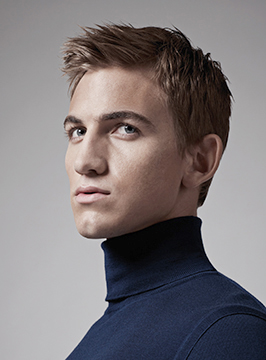 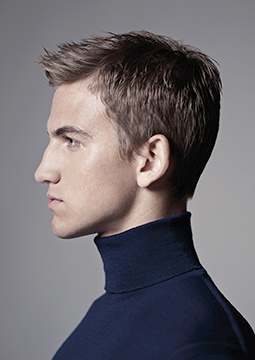 Men’s Cut: Technical can be found in Pivot Point’s Meta:MEN – Page 106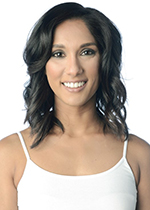 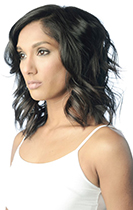 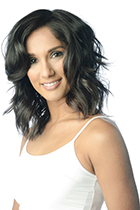 Ladies Cut: Technical can be found in the Milady Standard Haircutting System – Mid-Length Layers – Page 98Ladies Cut: Technical can be found in the Milady Standard Haircutting System – Mid-Length Layers – Page 98